Volume of 3-D FiguresEssential Question: How do you find the volume of 3-D figures? Volume- 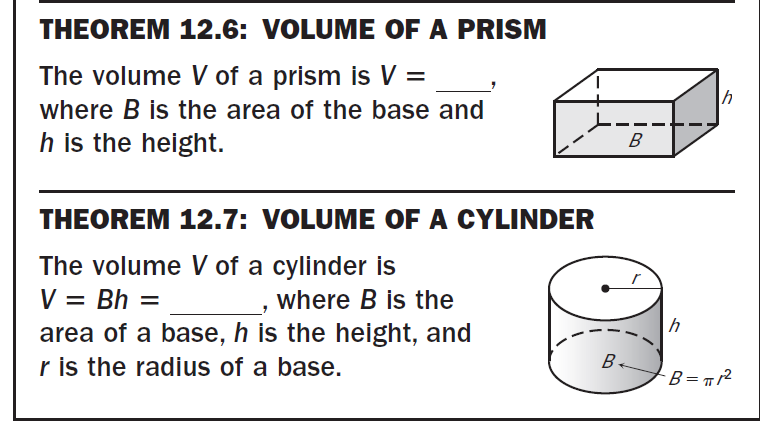 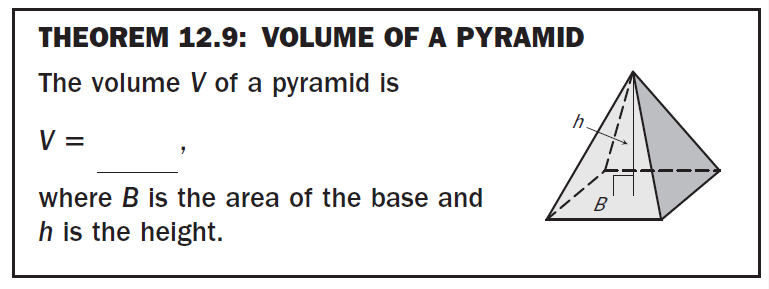 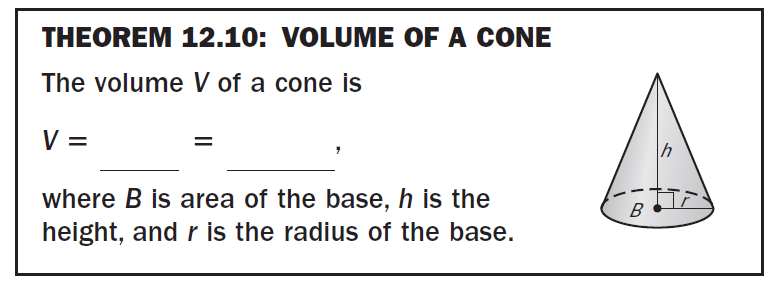 Volume Practice ProblemsExample 1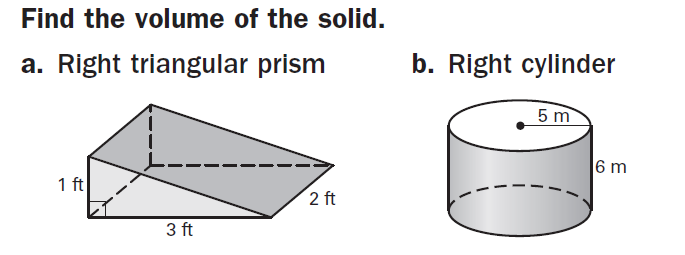 Example 2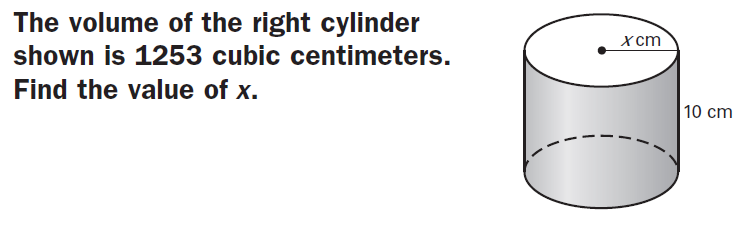 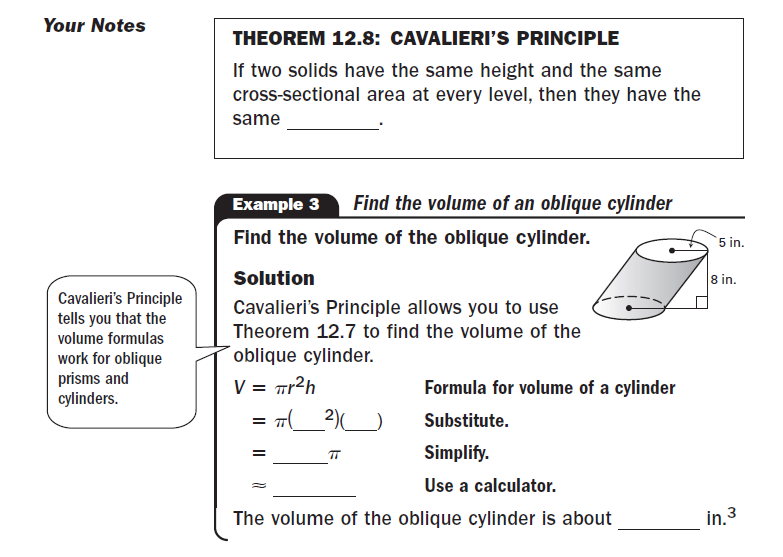 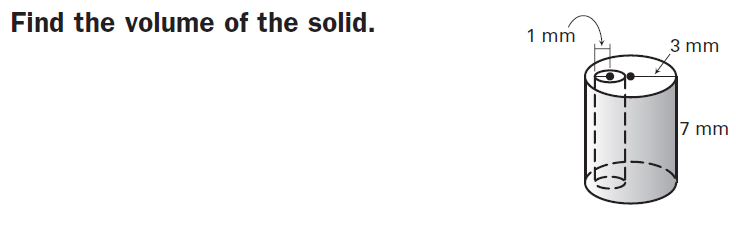 Day 1 HW: p. 823 #7, 8, 10, 11, 15, 16, 19, 20, 24, 25Cones and Pyramids Example ProblemsExample 1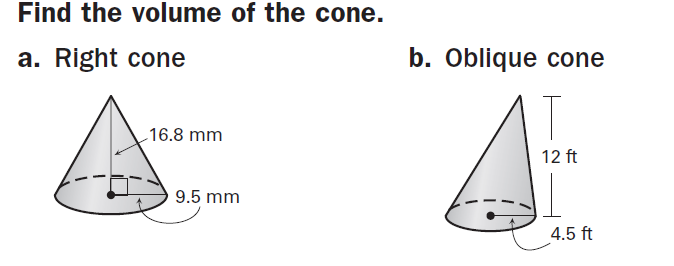 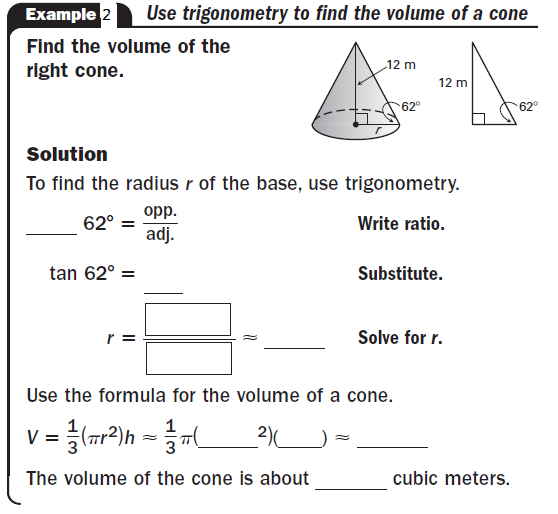 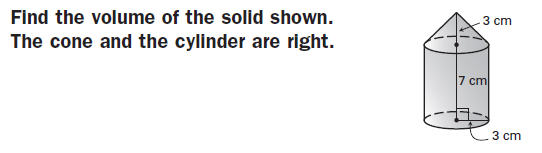 Day 2 HW: p. 832 #3-7 all, 9, 12, 13, 17, 20, 21, 23, 24